7 класс Скриншот страницы, на которой находится презентация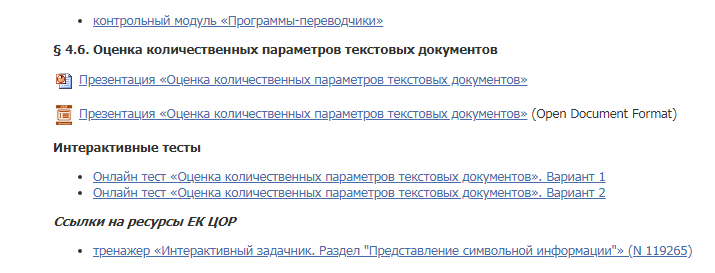 Дата Тема урокаКонтроль выполнения заданий   e-mail 13.04.Оценка количественных параметров текстовых  документов.Посмотри презентацию по ссылке:http://www.lbz.ru/metodist/authors/informatika/3/eor7.phpПрезентация «Оценка количественных параметров текстовых документов» Выполни тесты Онлайн тест «Оценка количественных параметров текстовых документов». Вариант 1Онлайн тест «Оценка количественных параметров текстовых документов». Вариант 2  (фото выполненного задания  варианта 2  выслать на электронную почту)до 20.00klass72020rlass@yandex.ru  